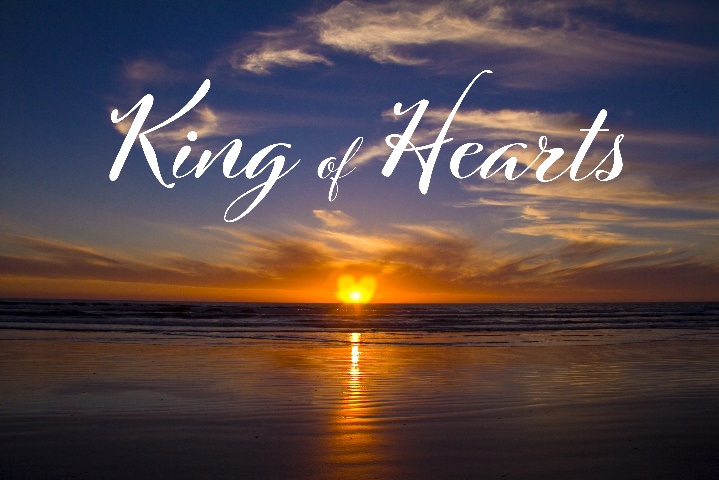 King of Power Study GuideRead John 15:5-8What stands out to you in terms of our power and Jesus’ power? The “Stockdale Paradox”, coined by Admiral James Stockdale, said: “You must never confuse faith that you will prevail in the end—which you can never afford to lose—with the discipline to confront the most brutal facts of your current reality, whatever they might be.”Has there ever been a time in your life when your inability to admit some “brutal facts” prevented you from taking needed action? How does the Stockdale Paradox distinguish between real faith and mere wishful thinking? Read Ephesians 3:16-18How can the love of Christ “empower us to power through” the most brutal facts we face in life?  What kinds of challenges are you facing today? How can you get powered up with the love of Christ to face them and prevail?  